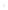 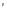 : ≥ 70.00 < 77.49: ≥ 55.00 < 62.49D: ≥ 45.00 < 54.99E: ≥ 0.01 < 44.99: ≥ 70.00 < 77.49: ≥ 55.00 < 62.49D: ≥ 45.00 < 54.99E: ≥ 0.01 < 44.99: ≥ 70.00 < 77.49: ≥ 55.00 < 62.49D: ≥ 45.00 < 54.99E: ≥ 0.01 < 44.99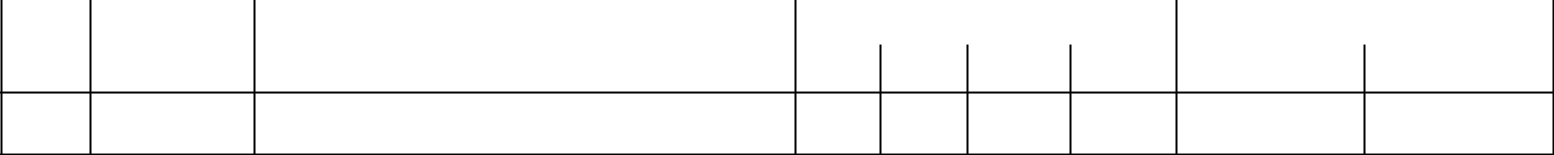 208210034   INDRA ARIANTO DAMANIK: ≥ 70.00 < 77.49: ≥ 55.00 < 62.49D: ≥ 45.00 < 54.99E: ≥ 0.01 < 44.99FAKULTAS PERTANIANFAKULTAS PERTANIANFAKULTAS PERTANIANFAKULTAS PERTANIANFAKULTAS PERTANIANFAKULTAS PERTANIANFAKULTAS PERTANIANFAKULTAS PERTANIANDAFTAR HADIR DAN HASILDAFTAR HADIR DAN HASILDAFTAR HADIR DAN HASILDAFTAR HADIR DAN HASILDAFTAR HADIR DAN HASILDAFTAR HADIR DAN HASILFAKULTAS PERTANIANFAKULTAS PERTANIANFAKULTAS PERTANIANFAKULTAS PERTANIANFAKULTAS PERTANIANFAKULTAS PERTANIANFAKULTAS PERTANIANFAKULTAS PERTANIANU J I A N   M A H A S I S W AU J I A N   M A H A S I S W AU J I A N   M A H A S I S W AU J I A N   M A H A S I S W AU J I A N   M A H A S I S W AU J I A N   M A H A S I S W AUNIVERSITAS MEDAN AREAUNIVERSITAS MEDAN AREAUNIVERSITAS MEDAN AREAUNIVERSITAS MEDAN AREAUNIVERSITAS MEDAN AREAUNIVERSITAS MEDAN AREAUNIVERSITAS MEDAN AREAUNIVERSITAS MEDAN AREAUNIVERSITAS MEDAN AREAUNIVERSITAS MEDAN AREASEMESTER GENAPSEMESTER GENAPSEMESTER GENAPSEMESTER GENAPSEMESTER GENAPSEMESTER GENAPKampus I : Jl. Kolam/Gedung PBSI No. 1 Medan 20223 Telp. 061-7366878 Fax. 061-7366998Kampus I : Jl. Kolam/Gedung PBSI No. 1 Medan 20223 Telp. 061-7366878 Fax. 061-7366998Kampus I : Jl. Kolam/Gedung PBSI No. 1 Medan 20223 Telp. 061-7366878 Fax. 061-7366998Kampus I : Jl. Kolam/Gedung PBSI No. 1 Medan 20223 Telp. 061-7366878 Fax. 061-7366998Kampus I : Jl. Kolam/Gedung PBSI No. 1 Medan 20223 Telp. 061-7366878 Fax. 061-7366998Kampus I : Jl. Kolam/Gedung PBSI No. 1 Medan 20223 Telp. 061-7366878 Fax. 061-7366998Kampus I : Jl. Kolam/Gedung PBSI No. 1 Medan 20223 Telp. 061-7366878 Fax. 061-7366998Kampus I : Jl. Kolam/Gedung PBSI No. 1 Medan 20223 Telp. 061-7366878 Fax. 061-7366998Kampus I : Jl. Kolam/Gedung PBSI No. 1 Medan 20223 Telp. 061-7366878 Fax. 061-7366998Kampus I : Jl. Kolam/Gedung PBSI No. 1 Medan 20223 Telp. 061-7366878 Fax. 061-7366998Kampus I : Jl. Kolam/Gedung PBSI No. 1 Medan 20223 Telp. 061-7366878 Fax. 061-7366998Kampus I : Jl. Kolam/Gedung PBSI No. 1 Medan 20223 Telp. 061-7366878 Fax. 061-7366998Kampus I : Jl. Kolam/Gedung PBSI No. 1 Medan 20223 Telp. 061-7366878 Fax. 061-7366998TAHUN AKADEMIK 2021/2022TAHUN AKADEMIK 2021/2022TAHUN AKADEMIK 2021/2022TAHUN AKADEMIK 2021/2022TAHUN AKADEMIK 2021/2022TAHUN AKADEMIK 2021/2022TAHUN AKADEMIK 2021/2022Kampus I : Jl. Kolam/Gedung PBSI No. 1 Medan 20223 Telp. 061-7366878 Fax. 061-7366998Kampus I : Jl. Kolam/Gedung PBSI No. 1 Medan 20223 Telp. 061-7366878 Fax. 061-7366998Kampus I : Jl. Kolam/Gedung PBSI No. 1 Medan 20223 Telp. 061-7366878 Fax. 061-7366998Kampus I : Jl. Kolam/Gedung PBSI No. 1 Medan 20223 Telp. 061-7366878 Fax. 061-7366998Kampus I : Jl. Kolam/Gedung PBSI No. 1 Medan 20223 Telp. 061-7366878 Fax. 061-7366998Kampus I : Jl. Kolam/Gedung PBSI No. 1 Medan 20223 Telp. 061-7366878 Fax. 061-7366998Kampus I : Jl. Kolam/Gedung PBSI No. 1 Medan 20223 Telp. 061-7366878 Fax. 061-7366998Kampus I : Jl. Kolam/Gedung PBSI No. 1 Medan 20223 Telp. 061-7366878 Fax. 061-7366998Kampus I : Jl. Kolam/Gedung PBSI No. 1 Medan 20223 Telp. 061-7366878 Fax. 061-7366998Kampus I : Jl. Kolam/Gedung PBSI No. 1 Medan 20223 Telp. 061-7366878 Fax. 061-7366998Kampus I : Jl. Kolam/Gedung PBSI No. 1 Medan 20223 Telp. 061-7366878 Fax. 061-7366998Kampus I : Jl. Kolam/Gedung PBSI No. 1 Medan 20223 Telp. 061-7366878 Fax. 061-7366998Kampus I : Jl. Kolam/Gedung PBSI No. 1 Medan 20223 Telp. 061-7366878 Fax. 061-7366998Kampus II : J Setia Budi No. 79B / Sei Serayu No. 70A Telp. 061-8225602 Fax. 061-8226331Kampus II : J Setia Budi No. 79B / Sei Serayu No. 70A Telp. 061-8225602 Fax. 061-8226331Kampus II : J Setia Budi No. 79B / Sei Serayu No. 70A Telp. 061-8225602 Fax. 061-8226331Kampus II : J Setia Budi No. 79B / Sei Serayu No. 70A Telp. 061-8225602 Fax. 061-8226331Kampus II : J Setia Budi No. 79B / Sei Serayu No. 70A Telp. 061-8225602 Fax. 061-8226331Kampus II : J Setia Budi No. 79B / Sei Serayu No. 70A Telp. 061-8225602 Fax. 061-8226331Kampus II : J Setia Budi No. 79B / Sei Serayu No. 70A Telp. 061-8225602 Fax. 061-8226331Kampus II : J Setia Budi No. 79B / Sei Serayu No. 70A Telp. 061-8225602 Fax. 061-8226331Kampus II : J Setia Budi No. 79B / Sei Serayu No. 70A Telp. 061-8225602 Fax. 061-8226331Kampus II : J Setia Budi No. 79B / Sei Serayu No. 70A Telp. 061-8225602 Fax. 061-8226331Kampus II : J Setia Budi No. 79B / Sei Serayu No. 70A Telp. 061-8225602 Fax. 061-8226331Kampus II : J Setia Budi No. 79B / Sei Serayu No. 70A Telp. 061-8225602 Fax. 061-8226331Kampus II : J Setia Budi No. 79B / Sei Serayu No. 70A Telp. 061-8225602 Fax. 061-8226331Email : univ_medanarea@uma.ac.id  Website : http://www.uma.ac.idEmail : univ_medanarea@uma.ac.id  Website : http://www.uma.ac.idEmail : univ_medanarea@uma.ac.id  Website : http://www.uma.ac.idEmail : univ_medanarea@uma.ac.id  Website : http://www.uma.ac.idEmail : univ_medanarea@uma.ac.id  Website : http://www.uma.ac.idEmail : univ_medanarea@uma.ac.id  Website : http://www.uma.ac.idEmail : univ_medanarea@uma.ac.id  Website : http://www.uma.ac.idEmail : univ_medanarea@uma.ac.id  Website : http://www.uma.ac.idEmail : univ_medanarea@uma.ac.id  Website : http://www.uma.ac.idEmail : univ_medanarea@uma.ac.id  Website : http://www.uma.ac.idProgram StudiProgram StudiProgram StudiProgram StudiProgram Studi: AGROTEKNOLOGI: AGROTEKNOLOGI: AGROTEKNOLOGI: AGROTEKNOLOGI: AGROTEKNOLOGIUJIAN TENGAH SEMESTERUJIAN TENGAH SEMESTERUJIAN AKHIR SEMESTERUJIAN AKHIR SEMESTERUJIAN AKHIR SEMESTERUJIAN AKHIR SEMESTERUJIAN AKHIR SEMESTERUJIAN AKHIR SEMESTERUJIAN AKHIR SEMESTERUJIAN AKHIR SEMESTERMata Kuliah / SKSMata Kuliah / SKSMata Kuliah / SKS:STATISTIKA & KOMPUTASI DATA / 2:STATISTIKA & KOMPUTASI DATA / 2:STATISTIKA & KOMPUTASI DATA / 2:STATISTIKA & KOMPUTASI DATA / 2:STATISTIKA & KOMPUTASI DATA / 2Mata Kuliah / SKSMata Kuliah / SKSMata Kuliah / SKSMata Kuliah / SKS:STATISTIKA & KOMPUTASI DATA / 2:STATISTIKA & KOMPUTASI DATA / 2:STATISTIKA & KOMPUTASI DATA / 2:STATISTIKA & KOMPUTASI DATA / 2:STATISTIKA & KOMPUTASI DATA / 2:STATISTIKA & KOMPUTASI DATA / 2:STATISTIKA & KOMPUTASI DATA / 2:STATISTIKA & KOMPUTASI DATA / 2:STATISTIKA & KOMPUTASI DATA / 2Kode Mata KuliahKode Mata KuliahKode Mata KuliahKode Mata Kuliah:FPT20011:FPT20011:FPT20011Kode Mata KuliahKode Mata KuliahKode Mata KuliahKode Mata KuliahKode Mata Kuliah:FPT20011:FPT20011:FPT20011:FPT20011:FPT20011:FPT20011Tingkat/SemesterTingkat/SemesterTingkat/SemesterTingkat/Semester:II / 2:II / 2:II / 2Tingkat/SemesterTingkat/SemesterTingkat/SemesterTingkat/SemesterTingkat/Semester:II / 2:II / 2:II / 2Dosen PengasuhDosen PengasuhDosen PengasuhDosen Pengasuh:IFAN AULIA CANDRA, SP, M.Biotek:IFAN AULIA CANDRA, SP, M.Biotek:IFAN AULIA CANDRA, SP, M.Biotek:IFAN AULIA CANDRA, SP, M.Biotek:IFAN AULIA CANDRA, SP, M.BiotekDosen PengasuhDosen PengasuhDosen PengasuhDosen PengasuhDosen Pengasuh:IFAN AULIA CANDRA, SP, M.Biotek:IFAN AULIA CANDRA, SP, M.Biotek:IFAN AULIA CANDRA, SP, M.Biotek:IFAN AULIA CANDRA, SP, M.Biotek:IFAN AULIA CANDRA, SP, M.Biotek:IFAN AULIA CANDRA, SP, M.Biotek:IFAN AULIA CANDRA, SP, M.Biotek:IFAN AULIA CANDRA, SP, M.BiotekDosen PengujiDosen PengujiDosen PengujiDosen Penguji:SAIPUL SIHOTANG, S.Si, M.Biotek:SAIPUL SIHOTANG, S.Si, M.Biotek:SAIPUL SIHOTANG, S.Si, M.Biotek:SAIPUL SIHOTANG, S.Si, M.Biotek:SAIPUL SIHOTANG, S.Si, M.BiotekDosen PengujiDosen PengujiDosen PengujiDosen PengujiDosen Penguji:SAIPUL SIHOTANG, S.Si, M.Biotek:SAIPUL SIHOTANG, S.Si, M.Biotek:SAIPUL SIHOTANG, S.Si, M.Biotek:SAIPUL SIHOTANG, S.Si, M.Biotek:SAIPUL SIHOTANG, S.Si, M.Biotek:SAIPUL SIHOTANG, S.Si, M.Biotek:SAIPUL SIHOTANG, S.Si, M.Biotek:SAIPUL SIHOTANG, S.Si, M.BiotekHari/TanggalHari/TanggalHari/TanggalHari/Tanggal:SENIN / 25 APRIL 2022:SENIN / 25 APRIL 2022:SENIN / 25 APRIL 2022Hari/TanggalHari/TanggalHari/TanggalHari/TanggalHari/Tanggal::WaktuWaktu:09:00-10:00 WIB:09:00-10:00 WIB:09:00-10:00 WIBWaktuWaktuWaktu::Kelas/RuangKelas/RuangKelas/RuangKelas/Ruang:A1 / R.IV.3:A1 / R.IV.3:A1 / R.IV.3Kelas/RuangKelas/RuangKelas/RuangKelas/RuangKelas/Ruang::No.NPMNAMA MAHASISWANILAINILAINILAINILAITANDA TANGANTANDA TANGANTANDA TANGANTANDA TANGANNo.NPMNAMA MAHASISWANo.NPMNAMA MAHASISWAPSPRUTSUTSUASUASUASUTSUASUASPSPRUTSUTSUASUASUASUTSUASUAS1.1.188210005VICKY ANDREAN POHANVICKY ANDREAN POHAN2.2.188210123FERRY PRATAMA SITANGGANGFERRY PRATAMA SITANGGANG3.3.208210043DIVA SLAMAT CHRISTIAN BUTAR BUTARDIVA SLAMAT CHRISTIAN BUTAR BUTARDIVA SLAMAT CHRISTIAN BUTAR BUTARDIVA SLAMAT CHRISTIAN BUTAR BUTAR4.4.208210059MERIAH SIANTURIMERIAH SIANTURI5.5.208210077ENDI INDRA PASKA DAMANIKENDI INDRA PASKA DAMANIK6.6.208210081ARJUNA WIRANATA PANEARJUNA WIRANATA PANE7.7.218210002ARI ANGGI PRATAMAARI ANGGI PRATAMA8.8.218210003MUHAMMAD INDRA BAYUMUHAMMAD INDRA BAYU9.9.218210004FARHAN ANGGARA SYAHPUTRAFARHAN ANGGARA SYAHPUTRA10.10.218210005RAKA BAYU ANGGARARAKA BAYU ANGGARA11.11.218210006SANDY ANUGRAHSANDY ANUGRAH12.12.218210007KHOIRUL WAHIDKHOIRUL WAHID13.13.218210008ALBERT NDURUALBERT NDURU14.14.218210009DIKY ARDIANSYAH HUTAGAOLDIKY ARDIANSYAH HUTAGAOL15.15.218210010MAREBEN SIRAITMAREBEN SIRAIT16.16.218210011SENDIKA SYAPUTRASENDIKA SYAPUTRA17.17.218210012MAYA SARI MARBUNMAYA SARI MARBUN18.18.218210013NURHAINA BR SITORUSNURHAINA BR SITORUS19.19.218210014DEO A. HUTAPEADEO A. HUTAPEA20.20.218210015RYO NUH RIYA DARMARYO NUH RIYA DARMACatatan :Catatan :Catatan :Catatan :Catatan :MEDAN....................................................................MEDAN....................................................................MEDAN....................................................................MEDAN....................................................................MEDAN....................................................................MEDAN....................................................................MEDAN....................................................................MEDAN....................................................................MEDAN....................................................................MEDAN....................................................................MEDAN....................................................................MEDAN....................................................................Persentase PenilaianPersentase PenilaianPersentase PenilaianPersentase PenilaianPersentase PenilaianPersentase PenilaianPersentase PenilaianPersentase PenilaianPSPS: Partisipasi: Partisipasi10%PSPS: Partisipasi: Partisipasi10%Dosen PengasuhDosen PengasuhDosen PengasuhDosen PengasuhDosen PengasuhDosen PengujiDosen PengujiPRPR: Tugas dan Aktivitas di Dalam Kelas: Tugas dan Aktivitas di Dalam Kelas: Tugas dan Aktivitas di Dalam Kelas: Tugas dan Aktivitas di Dalam Kelas: Tugas dan Aktivitas di Dalam Kelas50%PRPR: Tugas dan Aktivitas di Dalam Kelas: Tugas dan Aktivitas di Dalam Kelas: Tugas dan Aktivitas di Dalam Kelas: Tugas dan Aktivitas di Dalam Kelas: Tugas dan Aktivitas di Dalam Kelas50%UTSUTS: Ujian Tengah Semester: Ujian Tengah Semester: Ujian Tengah Semester: Ujian Tengah Semester: Ujian Tengah Semester15%UASUAS: Ujian Akhir Semester: Ujian Akhir Semester: Ujian Akhir Semester: Ujian Akhir Semester: Ujian Akhir Semester25%IFAN AULIA CANDRA, SP, M.BiotekIFAN AULIA CANDRA, SP, M.BiotekIFAN AULIA CANDRA, SP, M.BiotekIFAN AULIA CANDRA, SP, M.BiotekIFAN AULIA CANDRA, SP, M.BiotekIFAN AULIA CANDRA, SP, M.BiotekIFAN AULIA CANDRA, SP, M.BiotekIFAN AULIA CANDRA, SP, M.BiotekIFAN AULIA CANDRA, SP, M.BiotekIFAN AULIA CANDRA, SP, M.BiotekSAIPUL SIHOTANG, S.Si, M.BiotekSAIPUL SIHOTANG, S.Si, M.BiotekSAIPUL SIHOTANG, S.Si, M.BiotekSAIPUL SIHOTANG, S.Si, M.BiotekSAIPUL SIHOTANG, S.Si, M.BiotekSAIPUL SIHOTANG, S.Si, M.BiotekKisaran Penentuan NilaiKisaran Penentuan NilaiKisaran Penentuan NilaiKisaran Penentuan NilaiKisaran Penentuan NilaiKisaran Penentuan NilaiKisaran Penentuan NilaiKisaran Penentuan NilaiKisaran Penentuan NilaiKisaran Penentuan NilaiKisaran Penentuan NilaiKisaran Penentuan NilaiKisaran Penentuan NilaiKisaran Penentuan NilaiKisaran Penentuan NilaiKisaran Penentuan NilaiDiketahui OlehDiketahui OlehDiketahui OlehDiketahui OlehDiketahui OlehAA: ≥ 85.00 < 100.00: ≥ 85.00 < 100.00: ≥ 85.00 < 100.00: ≥ 85.00 < 100.00Wakil Dekan Bidang AkademikWakil Dekan Bidang AkademikWakil Dekan Bidang AkademikWakil Dekan Bidang AkademikWakil Dekan Bidang AkademikWakil Dekan Bidang AkademikWakil Dekan Bidang AkademikWakil Dekan Bidang AkademikWakil Dekan Bidang AkademikWakil Dekan Bidang AkademikWakil Dekan Bidang AkademikB+B+: ≥ 77.50 < 84.99: ≥ 77.50 < 84.99: ≥ 77.50 < 84.99: ≥ 77.50 < 84.99C+: ≥ 62.50 < 69.99-: ≥ 0.00 < 0.00* Beri tanda X bagi peserta yang tidak hadir* Beri tanda X bagi peserta yang tidak hadir* Beri tanda X bagi peserta yang tidak hadirVIRDA ZIKRIA, SP, M.Sc* Beri tanda X bagi peserta yang tidak hadir* Beri tanda X bagi peserta yang tidak hadir* Beri tanda X bagi peserta yang tidak hadirNIDN.0123069201NIDN.0123069201FAKULTAS PERTANIANFAKULTAS PERTANIANFAKULTAS PERTANIANFAKULTAS PERTANIANFAKULTAS PERTANIANFAKULTAS PERTANIANFAKULTAS PERTANIANFAKULTAS PERTANIANDAFTAR HADIR DAN HASILDAFTAR HADIR DAN HASILDAFTAR HADIR DAN HASILDAFTAR HADIR DAN HASILDAFTAR HADIR DAN HASILDAFTAR HADIR DAN HASILFAKULTAS PERTANIANFAKULTAS PERTANIANFAKULTAS PERTANIANFAKULTAS PERTANIANFAKULTAS PERTANIANFAKULTAS PERTANIANFAKULTAS PERTANIANFAKULTAS PERTANIANU J I A N   M A H A S I S W AU J I A N   M A H A S I S W AU J I A N   M A H A S I S W AU J I A N   M A H A S I S W AU J I A N   M A H A S I S W AU J I A N   M A H A S I S W AUNIVERSITAS MEDAN AREAUNIVERSITAS MEDAN AREAUNIVERSITAS MEDAN AREAUNIVERSITAS MEDAN AREAUNIVERSITAS MEDAN AREAUNIVERSITAS MEDAN AREAUNIVERSITAS MEDAN AREAUNIVERSITAS MEDAN AREAUNIVERSITAS MEDAN AREAUNIVERSITAS MEDAN AREASEMESTER GENAPSEMESTER GENAPSEMESTER GENAPSEMESTER GENAPSEMESTER GENAPSEMESTER GENAPKampus I : Jl. Kolam/Gedung PBSI No. 1 Medan 20223 Telp. 061-7366878 Fax. 061-7366998Kampus I : Jl. Kolam/Gedung PBSI No. 1 Medan 20223 Telp. 061-7366878 Fax. 061-7366998Kampus I : Jl. Kolam/Gedung PBSI No. 1 Medan 20223 Telp. 061-7366878 Fax. 061-7366998Kampus I : Jl. Kolam/Gedung PBSI No. 1 Medan 20223 Telp. 061-7366878 Fax. 061-7366998Kampus I : Jl. Kolam/Gedung PBSI No. 1 Medan 20223 Telp. 061-7366878 Fax. 061-7366998Kampus I : Jl. Kolam/Gedung PBSI No. 1 Medan 20223 Telp. 061-7366878 Fax. 061-7366998Kampus I : Jl. Kolam/Gedung PBSI No. 1 Medan 20223 Telp. 061-7366878 Fax. 061-7366998Kampus I : Jl. Kolam/Gedung PBSI No. 1 Medan 20223 Telp. 061-7366878 Fax. 061-7366998Kampus I : Jl. Kolam/Gedung PBSI No. 1 Medan 20223 Telp. 061-7366878 Fax. 061-7366998Kampus I : Jl. Kolam/Gedung PBSI No. 1 Medan 20223 Telp. 061-7366878 Fax. 061-7366998Kampus I : Jl. Kolam/Gedung PBSI No. 1 Medan 20223 Telp. 061-7366878 Fax. 061-7366998Kampus I : Jl. Kolam/Gedung PBSI No. 1 Medan 20223 Telp. 061-7366878 Fax. 061-7366998Kampus I : Jl. Kolam/Gedung PBSI No. 1 Medan 20223 Telp. 061-7366878 Fax. 061-7366998TAHUN AKADEMIK 2021/2022TAHUN AKADEMIK 2021/2022TAHUN AKADEMIK 2021/2022TAHUN AKADEMIK 2021/2022TAHUN AKADEMIK 2021/2022TAHUN AKADEMIK 2021/2022TAHUN AKADEMIK 2021/2022Kampus I : Jl. Kolam/Gedung PBSI No. 1 Medan 20223 Telp. 061-7366878 Fax. 061-7366998Kampus I : Jl. Kolam/Gedung PBSI No. 1 Medan 20223 Telp. 061-7366878 Fax. 061-7366998Kampus I : Jl. Kolam/Gedung PBSI No. 1 Medan 20223 Telp. 061-7366878 Fax. 061-7366998Kampus I : Jl. Kolam/Gedung PBSI No. 1 Medan 20223 Telp. 061-7366878 Fax. 061-7366998Kampus I : Jl. Kolam/Gedung PBSI No. 1 Medan 20223 Telp. 061-7366878 Fax. 061-7366998Kampus I : Jl. Kolam/Gedung PBSI No. 1 Medan 20223 Telp. 061-7366878 Fax. 061-7366998Kampus I : Jl. Kolam/Gedung PBSI No. 1 Medan 20223 Telp. 061-7366878 Fax. 061-7366998Kampus I : Jl. Kolam/Gedung PBSI No. 1 Medan 20223 Telp. 061-7366878 Fax. 061-7366998Kampus I : Jl. Kolam/Gedung PBSI No. 1 Medan 20223 Telp. 061-7366878 Fax. 061-7366998Kampus I : Jl. Kolam/Gedung PBSI No. 1 Medan 20223 Telp. 061-7366878 Fax. 061-7366998Kampus I : Jl. Kolam/Gedung PBSI No. 1 Medan 20223 Telp. 061-7366878 Fax. 061-7366998Kampus I : Jl. Kolam/Gedung PBSI No. 1 Medan 20223 Telp. 061-7366878 Fax. 061-7366998Kampus I : Jl. Kolam/Gedung PBSI No. 1 Medan 20223 Telp. 061-7366878 Fax. 061-7366998Kampus II : J Setia Budi No. 79B / Sei Serayu No. 70A Telp. 061-8225602 Fax. 061-8226331Kampus II : J Setia Budi No. 79B / Sei Serayu No. 70A Telp. 061-8225602 Fax. 061-8226331Kampus II : J Setia Budi No. 79B / Sei Serayu No. 70A Telp. 061-8225602 Fax. 061-8226331Kampus II : J Setia Budi No. 79B / Sei Serayu No. 70A Telp. 061-8225602 Fax. 061-8226331Kampus II : J Setia Budi No. 79B / Sei Serayu No. 70A Telp. 061-8225602 Fax. 061-8226331Kampus II : J Setia Budi No. 79B / Sei Serayu No. 70A Telp. 061-8225602 Fax. 061-8226331Kampus II : J Setia Budi No. 79B / Sei Serayu No. 70A Telp. 061-8225602 Fax. 061-8226331Kampus II : J Setia Budi No. 79B / Sei Serayu No. 70A Telp. 061-8225602 Fax. 061-8226331Kampus II : J Setia Budi No. 79B / Sei Serayu No. 70A Telp. 061-8225602 Fax. 061-8226331Kampus II : J Setia Budi No. 79B / Sei Serayu No. 70A Telp. 061-8225602 Fax. 061-8226331Kampus II : J Setia Budi No. 79B / Sei Serayu No. 70A Telp. 061-8225602 Fax. 061-8226331Kampus II : J Setia Budi No. 79B / Sei Serayu No. 70A Telp. 061-8225602 Fax. 061-8226331Kampus II : J Setia Budi No. 79B / Sei Serayu No. 70A Telp. 061-8225602 Fax. 061-8226331Email : univ_medanarea@uma.ac.id  Website : http://www.uma.ac.idEmail : univ_medanarea@uma.ac.id  Website : http://www.uma.ac.idEmail : univ_medanarea@uma.ac.id  Website : http://www.uma.ac.idEmail : univ_medanarea@uma.ac.id  Website : http://www.uma.ac.idEmail : univ_medanarea@uma.ac.id  Website : http://www.uma.ac.idEmail : univ_medanarea@uma.ac.id  Website : http://www.uma.ac.idEmail : univ_medanarea@uma.ac.id  Website : http://www.uma.ac.idEmail : univ_medanarea@uma.ac.id  Website : http://www.uma.ac.idEmail : univ_medanarea@uma.ac.id  Website : http://www.uma.ac.idEmail : univ_medanarea@uma.ac.id  Website : http://www.uma.ac.idProgram StudiProgram StudiProgram StudiProgram StudiProgram Studi: AGROTEKNOLOGI: AGROTEKNOLOGI: AGROTEKNOLOGI: AGROTEKNOLOGI: AGROTEKNOLOGIUJIAN TENGAH SEMESTERUJIAN TENGAH SEMESTERUJIAN AKHIR SEMESTERUJIAN AKHIR SEMESTERUJIAN AKHIR SEMESTERUJIAN AKHIR SEMESTERUJIAN AKHIR SEMESTERUJIAN AKHIR SEMESTERUJIAN AKHIR SEMESTERUJIAN AKHIR SEMESTERMata Kuliah / SKSMata Kuliah / SKSMata Kuliah / SKS:STATISTIKA & KOMPUTASI DATA / 2:STATISTIKA & KOMPUTASI DATA / 2:STATISTIKA & KOMPUTASI DATA / 2:STATISTIKA & KOMPUTASI DATA / 2:STATISTIKA & KOMPUTASI DATA / 2Mata Kuliah / SKSMata Kuliah / SKSMata Kuliah / SKSMata Kuliah / SKS:STATISTIKA & KOMPUTASI DATA / 2:STATISTIKA & KOMPUTASI DATA / 2:STATISTIKA & KOMPUTASI DATA / 2:STATISTIKA & KOMPUTASI DATA / 2:STATISTIKA & KOMPUTASI DATA / 2:STATISTIKA & KOMPUTASI DATA / 2:STATISTIKA & KOMPUTASI DATA / 2:STATISTIKA & KOMPUTASI DATA / 2:STATISTIKA & KOMPUTASI DATA / 2Kode Mata KuliahKode Mata KuliahKode Mata KuliahKode Mata Kuliah:FPT20011:FPT20011:FPT20011Kode Mata KuliahKode Mata KuliahKode Mata KuliahKode Mata KuliahKode Mata Kuliah:FPT20011:FPT20011:FPT20011:FPT20011:FPT20011:FPT20011Tingkat/SemesterTingkat/SemesterTingkat/SemesterTingkat/Semester:II / 2:II / 2:II / 2Tingkat/SemesterTingkat/SemesterTingkat/SemesterTingkat/SemesterTingkat/Semester:II / 2:II / 2:II / 2Dosen PengasuhDosen PengasuhDosen PengasuhDosen Pengasuh:IFAN AULIA CANDRA, SP, M.Biotek:IFAN AULIA CANDRA, SP, M.Biotek:IFAN AULIA CANDRA, SP, M.Biotek:IFAN AULIA CANDRA, SP, M.Biotek:IFAN AULIA CANDRA, SP, M.BiotekDosen PengasuhDosen PengasuhDosen PengasuhDosen PengasuhDosen Pengasuh:IFAN AULIA CANDRA, SP, M.Biotek:IFAN AULIA CANDRA, SP, M.Biotek:IFAN AULIA CANDRA, SP, M.Biotek:IFAN AULIA CANDRA, SP, M.Biotek:IFAN AULIA CANDRA, SP, M.Biotek:IFAN AULIA CANDRA, SP, M.Biotek:IFAN AULIA CANDRA, SP, M.Biotek:IFAN AULIA CANDRA, SP, M.BiotekDosen PengujiDosen PengujiDosen PengujiDosen Penguji:SAIPUL SIHOTANG, S.Si, M.Biotek:SAIPUL SIHOTANG, S.Si, M.Biotek:SAIPUL SIHOTANG, S.Si, M.Biotek:SAIPUL SIHOTANG, S.Si, M.Biotek:SAIPUL SIHOTANG, S.Si, M.BiotekDosen PengujiDosen PengujiDosen PengujiDosen PengujiDosen Penguji:SAIPUL SIHOTANG, S.Si, M.Biotek:SAIPUL SIHOTANG, S.Si, M.Biotek:SAIPUL SIHOTANG, S.Si, M.Biotek:SAIPUL SIHOTANG, S.Si, M.Biotek:SAIPUL SIHOTANG, S.Si, M.Biotek:SAIPUL SIHOTANG, S.Si, M.Biotek:SAIPUL SIHOTANG, S.Si, M.Biotek:SAIPUL SIHOTANG, S.Si, M.BiotekHari/TanggalHari/TanggalHari/TanggalHari/Tanggal:SENIN / 25 APRIL 2022:SENIN / 25 APRIL 2022:SENIN / 25 APRIL 2022Hari/TanggalHari/TanggalHari/TanggalHari/TanggalHari/Tanggal::WaktuWaktu:09:00-10:00 WIB:09:00-10:00 WIB:09:00-10:00 WIBWaktuWaktuWaktu::Kelas/RuangKelas/RuangKelas/RuangKelas/Ruang:A1 / R.IV.3:A1 / R.IV.3:A1 / R.IV.3Kelas/RuangKelas/RuangKelas/RuangKelas/RuangKelas/Ruang::No.NPMNAMA MAHASISWANILAINILAINILAINILAITANDA TANGANTANDA TANGANTANDA TANGANTANDA TANGANNo.NPMNAMA MAHASISWANo.NPMNAMA MAHASISWAPSPRUTSUTSUASUASUASUTSUASUASPSPRUTSUTSUASUASUASUTSUASUAS21.21.218210016RENDI HIKMAWANSYAHRENDI HIKMAWANSYAH22.22.218210017RANI MUKERJI SIALLAGANRANI MUKERJI SIALLAGAN23.23.218210018ANDRY SURYANTO SAGALAANDRY SURYANTO SAGALA24.24.218210019HISTORI P SIHITEHISTORI P SIHITE25.25.218210020BOY BENARDO NAINGGOLANBOY BENARDO NAINGGOLAN26.26.218210021AMRIL SYAHPUTRA PANEAMRIL SYAHPUTRA PANE27.27.218210022ABDUL SURYA PERMADIABDUL SURYA PERMADI28.28.218210023ALEX ANDREAS SITORUSALEX ANDREAS SITORUS29.29.218210024HISAR PURBAHISAR PURBA30.30.218210025YONATHAN CORNELIUS SIHOMBINGYONATHAN CORNELIUS SIHOMBING31.31.218210026MADI DIARDO PURBAMADI DIARDO PURBA32.32.218210028SURYADI M. NABABANSURYADI M. NABABAN33.33.218210029RYAN ABDI WIJAYARYAN ABDI WIJAYA34.34.218210030KARLOS LERY PANGGABEANKARLOS LERY PANGGABEAN35.35.218210031YEHEZKIEL SITUMEANGYEHEZKIEL SITUMEANG36.36.218210032VANDE HOUVEN SADARMAN BERUTUVANDE HOUVEN SADARMAN BERUTUVANDE HOUVEN SADARMAN BERUTUVANDE HOUVEN SADARMAN BERUTU37.37.218210033SYAHFITRASYAHFITRA38.38.218210034VALENTINO SYAHAKIKI HUTABARATVALENTINO SYAHAKIKI HUTABARAT39.39.218210035JEXON SYAHPUTRA SIPAYUNGJEXON SYAHPUTRA SIPAYUNG40.40.218210036ALBERTO SITOHANGALBERTO SITOHANGCatatan :Catatan :Catatan :Catatan :Catatan :MEDAN....................................................................MEDAN....................................................................MEDAN....................................................................MEDAN....................................................................MEDAN....................................................................MEDAN....................................................................MEDAN....................................................................MEDAN....................................................................MEDAN....................................................................MEDAN....................................................................MEDAN....................................................................MEDAN....................................................................Persentase PenilaianPersentase PenilaianPersentase PenilaianPersentase PenilaianPersentase PenilaianPersentase PenilaianPersentase PenilaianPersentase PenilaianPSPS: Partisipasi: Partisipasi10%PSPS: Partisipasi: Partisipasi10%Dosen PengasuhDosen PengasuhDosen PengasuhDosen PengasuhDosen PengasuhDosen PengujiDosen PengujiPRPR: Tugas dan Aktivitas di Dalam Kelas: Tugas dan Aktivitas di Dalam Kelas: Tugas dan Aktivitas di Dalam Kelas: Tugas dan Aktivitas di Dalam Kelas: Tugas dan Aktivitas di Dalam Kelas50%PRPR: Tugas dan Aktivitas di Dalam Kelas: Tugas dan Aktivitas di Dalam Kelas: Tugas dan Aktivitas di Dalam Kelas: Tugas dan Aktivitas di Dalam Kelas: Tugas dan Aktivitas di Dalam Kelas50%UTSUTS: Ujian Tengah Semester: Ujian Tengah Semester: Ujian Tengah Semester: Ujian Tengah Semester: Ujian Tengah Semester15%UASUAS: Ujian Akhir Semester: Ujian Akhir Semester: Ujian Akhir Semester: Ujian Akhir Semester: Ujian Akhir Semester25%IFAN AULIA CANDRA, SP, M.BiotekIFAN AULIA CANDRA, SP, M.BiotekIFAN AULIA CANDRA, SP, M.BiotekIFAN AULIA CANDRA, SP, M.BiotekIFAN AULIA CANDRA, SP, M.BiotekIFAN AULIA CANDRA, SP, M.BiotekIFAN AULIA CANDRA, SP, M.BiotekIFAN AULIA CANDRA, SP, M.BiotekIFAN AULIA CANDRA, SP, M.BiotekIFAN AULIA CANDRA, SP, M.BiotekSAIPUL SIHOTANG, S.Si, M.BiotekSAIPUL SIHOTANG, S.Si, M.BiotekSAIPUL SIHOTANG, S.Si, M.BiotekSAIPUL SIHOTANG, S.Si, M.BiotekSAIPUL SIHOTANG, S.Si, M.BiotekSAIPUL SIHOTANG, S.Si, M.BiotekKisaran Penentuan NilaiKisaran Penentuan NilaiKisaran Penentuan NilaiKisaran Penentuan NilaiKisaran Penentuan NilaiKisaran Penentuan NilaiKisaran Penentuan NilaiKisaran Penentuan NilaiKisaran Penentuan NilaiKisaran Penentuan NilaiKisaran Penentuan NilaiKisaran Penentuan NilaiKisaran Penentuan NilaiKisaran Penentuan NilaiKisaran Penentuan NilaiKisaran Penentuan NilaiDiketahui OlehDiketahui OlehDiketahui OlehDiketahui OlehDiketahui OlehAA: ≥ 85.00 < 100.00: ≥ 85.00 < 100.00: ≥ 85.00 < 100.00: ≥ 85.00 < 100.00Wakil Dekan Bidang AkademikWakil Dekan Bidang AkademikWakil Dekan Bidang AkademikWakil Dekan Bidang AkademikWakil Dekan Bidang AkademikWakil Dekan Bidang AkademikWakil Dekan Bidang AkademikWakil Dekan Bidang AkademikWakil Dekan Bidang AkademikWakil Dekan Bidang AkademikWakil Dekan Bidang AkademikB+B+: ≥ 77.50 < 84.99: ≥ 77.50 < 84.99: ≥ 77.50 < 84.99: ≥ 77.50 < 84.99C+: ≥ 62.50 < 69.99-: ≥ 0.00 < 0.00* Beri tanda X bagi peserta yang tidak hadir* Beri tanda X bagi peserta yang tidak hadir* Beri tanda X bagi peserta yang tidak hadirVIRDA ZIKRIA, SP, M.Sc* Beri tanda X bagi peserta yang tidak hadir* Beri tanda X bagi peserta yang tidak hadir* Beri tanda X bagi peserta yang tidak hadirNIDN.0123069201NIDN.0123069201FAKULTAS PERTANIANFAKULTAS PERTANIANFAKULTAS PERTANIANFAKULTAS PERTANIANFAKULTAS PERTANIANFAKULTAS PERTANIANFAKULTAS PERTANIANFAKULTAS PERTANIANDAFTAR HADIR DAN HASILDAFTAR HADIR DAN HASILDAFTAR HADIR DAN HASILDAFTAR HADIR DAN HASILDAFTAR HADIR DAN HASILDAFTAR HADIR DAN HASILFAKULTAS PERTANIANFAKULTAS PERTANIANFAKULTAS PERTANIANFAKULTAS PERTANIANFAKULTAS PERTANIANFAKULTAS PERTANIANFAKULTAS PERTANIANFAKULTAS PERTANIANU J I A N   M A H A S I S W AU J I A N   M A H A S I S W AU J I A N   M A H A S I S W AU J I A N   M A H A S I S W AU J I A N   M A H A S I S W AU J I A N   M A H A S I S W AUNIVERSITAS MEDAN AREAUNIVERSITAS MEDAN AREAUNIVERSITAS MEDAN AREAUNIVERSITAS MEDAN AREAUNIVERSITAS MEDAN AREAUNIVERSITAS MEDAN AREAUNIVERSITAS MEDAN AREAUNIVERSITAS MEDAN AREAUNIVERSITAS MEDAN AREAUNIVERSITAS MEDAN AREASEMESTER GENAPSEMESTER GENAPSEMESTER GENAPSEMESTER GENAPSEMESTER GENAPSEMESTER GENAPKampus I : Jl. Kolam/Gedung PBSI No. 1 Medan 20223 Telp. 061-7366878 Fax. 061-7366998Kampus I : Jl. Kolam/Gedung PBSI No. 1 Medan 20223 Telp. 061-7366878 Fax. 061-7366998Kampus I : Jl. Kolam/Gedung PBSI No. 1 Medan 20223 Telp. 061-7366878 Fax. 061-7366998Kampus I : Jl. Kolam/Gedung PBSI No. 1 Medan 20223 Telp. 061-7366878 Fax. 061-7366998Kampus I : Jl. Kolam/Gedung PBSI No. 1 Medan 20223 Telp. 061-7366878 Fax. 061-7366998Kampus I : Jl. Kolam/Gedung PBSI No. 1 Medan 20223 Telp. 061-7366878 Fax. 061-7366998Kampus I : Jl. Kolam/Gedung PBSI No. 1 Medan 20223 Telp. 061-7366878 Fax. 061-7366998Kampus I : Jl. Kolam/Gedung PBSI No. 1 Medan 20223 Telp. 061-7366878 Fax. 061-7366998Kampus I : Jl. Kolam/Gedung PBSI No. 1 Medan 20223 Telp. 061-7366878 Fax. 061-7366998Kampus I : Jl. Kolam/Gedung PBSI No. 1 Medan 20223 Telp. 061-7366878 Fax. 061-7366998Kampus I : Jl. Kolam/Gedung PBSI No. 1 Medan 20223 Telp. 061-7366878 Fax. 061-7366998Kampus I : Jl. Kolam/Gedung PBSI No. 1 Medan 20223 Telp. 061-7366878 Fax. 061-7366998Kampus I : Jl. Kolam/Gedung PBSI No. 1 Medan 20223 Telp. 061-7366878 Fax. 061-7366998TAHUN AKADEMIK 2021/2022TAHUN AKADEMIK 2021/2022TAHUN AKADEMIK 2021/2022TAHUN AKADEMIK 2021/2022TAHUN AKADEMIK 2021/2022TAHUN AKADEMIK 2021/2022TAHUN AKADEMIK 2021/2022Kampus I : Jl. Kolam/Gedung PBSI No. 1 Medan 20223 Telp. 061-7366878 Fax. 061-7366998Kampus I : Jl. Kolam/Gedung PBSI No. 1 Medan 20223 Telp. 061-7366878 Fax. 061-7366998Kampus I : Jl. Kolam/Gedung PBSI No. 1 Medan 20223 Telp. 061-7366878 Fax. 061-7366998Kampus I : Jl. Kolam/Gedung PBSI No. 1 Medan 20223 Telp. 061-7366878 Fax. 061-7366998Kampus I : Jl. Kolam/Gedung PBSI No. 1 Medan 20223 Telp. 061-7366878 Fax. 061-7366998Kampus I : Jl. Kolam/Gedung PBSI No. 1 Medan 20223 Telp. 061-7366878 Fax. 061-7366998Kampus I : Jl. Kolam/Gedung PBSI No. 1 Medan 20223 Telp. 061-7366878 Fax. 061-7366998Kampus I : Jl. Kolam/Gedung PBSI No. 1 Medan 20223 Telp. 061-7366878 Fax. 061-7366998Kampus I : Jl. Kolam/Gedung PBSI No. 1 Medan 20223 Telp. 061-7366878 Fax. 061-7366998Kampus I : Jl. Kolam/Gedung PBSI No. 1 Medan 20223 Telp. 061-7366878 Fax. 061-7366998Kampus I : Jl. Kolam/Gedung PBSI No. 1 Medan 20223 Telp. 061-7366878 Fax. 061-7366998Kampus I : Jl. Kolam/Gedung PBSI No. 1 Medan 20223 Telp. 061-7366878 Fax. 061-7366998Kampus I : Jl. Kolam/Gedung PBSI No. 1 Medan 20223 Telp. 061-7366878 Fax. 061-7366998Kampus II : J Setia Budi No. 79B / Sei Serayu No. 70A Telp. 061-8225602 Fax. 061-8226331Kampus II : J Setia Budi No. 79B / Sei Serayu No. 70A Telp. 061-8225602 Fax. 061-8226331Kampus II : J Setia Budi No. 79B / Sei Serayu No. 70A Telp. 061-8225602 Fax. 061-8226331Kampus II : J Setia Budi No. 79B / Sei Serayu No. 70A Telp. 061-8225602 Fax. 061-8226331Kampus II : J Setia Budi No. 79B / Sei Serayu No. 70A Telp. 061-8225602 Fax. 061-8226331Kampus II : J Setia Budi No. 79B / Sei Serayu No. 70A Telp. 061-8225602 Fax. 061-8226331Kampus II : J Setia Budi No. 79B / Sei Serayu No. 70A Telp. 061-8225602 Fax. 061-8226331Kampus II : J Setia Budi No. 79B / Sei Serayu No. 70A Telp. 061-8225602 Fax. 061-8226331Kampus II : J Setia Budi No. 79B / Sei Serayu No. 70A Telp. 061-8225602 Fax. 061-8226331Kampus II : J Setia Budi No. 79B / Sei Serayu No. 70A Telp. 061-8225602 Fax. 061-8226331Kampus II : J Setia Budi No. 79B / Sei Serayu No. 70A Telp. 061-8225602 Fax. 061-8226331Kampus II : J Setia Budi No. 79B / Sei Serayu No. 70A Telp. 061-8225602 Fax. 061-8226331Kampus II : J Setia Budi No. 79B / Sei Serayu No. 70A Telp. 061-8225602 Fax. 061-8226331Email : univ_medanarea@uma.ac.id  Website : http://www.uma.ac.idEmail : univ_medanarea@uma.ac.id  Website : http://www.uma.ac.idEmail : univ_medanarea@uma.ac.id  Website : http://www.uma.ac.idEmail : univ_medanarea@uma.ac.id  Website : http://www.uma.ac.idEmail : univ_medanarea@uma.ac.id  Website : http://www.uma.ac.idEmail : univ_medanarea@uma.ac.id  Website : http://www.uma.ac.idEmail : univ_medanarea@uma.ac.id  Website : http://www.uma.ac.idEmail : univ_medanarea@uma.ac.id  Website : http://www.uma.ac.idEmail : univ_medanarea@uma.ac.id  Website : http://www.uma.ac.idEmail : univ_medanarea@uma.ac.id  Website : http://www.uma.ac.idProgram StudiProgram StudiProgram StudiProgram StudiProgram Studi: AGROTEKNOLOGI: AGROTEKNOLOGI: AGROTEKNOLOGI: AGROTEKNOLOGI: AGROTEKNOLOGIUJIAN TENGAH SEMESTERUJIAN TENGAH SEMESTERUJIAN AKHIR SEMESTERUJIAN AKHIR SEMESTERUJIAN AKHIR SEMESTERUJIAN AKHIR SEMESTERUJIAN AKHIR SEMESTERUJIAN AKHIR SEMESTERUJIAN AKHIR SEMESTERUJIAN AKHIR SEMESTERMata Kuliah / SKSMata Kuliah / SKSMata Kuliah / SKS:STATISTIKA & KOMPUTASI DATA / 2:STATISTIKA & KOMPUTASI DATA / 2:STATISTIKA & KOMPUTASI DATA / 2:STATISTIKA & KOMPUTASI DATA / 2:STATISTIKA & KOMPUTASI DATA / 2Mata Kuliah / SKSMata Kuliah / SKSMata Kuliah / SKSMata Kuliah / SKS:STATISTIKA & KOMPUTASI DATA / 2:STATISTIKA & KOMPUTASI DATA / 2:STATISTIKA & KOMPUTASI DATA / 2:STATISTIKA & KOMPUTASI DATA / 2:STATISTIKA & KOMPUTASI DATA / 2:STATISTIKA & KOMPUTASI DATA / 2:STATISTIKA & KOMPUTASI DATA / 2:STATISTIKA & KOMPUTASI DATA / 2:STATISTIKA & KOMPUTASI DATA / 2Kode Mata KuliahKode Mata KuliahKode Mata KuliahKode Mata Kuliah:FPT20011:FPT20011:FPT20011Kode Mata KuliahKode Mata KuliahKode Mata KuliahKode Mata KuliahKode Mata Kuliah:FPT20011:FPT20011:FPT20011:FPT20011:FPT20011:FPT20011Tingkat/SemesterTingkat/SemesterTingkat/SemesterTingkat/Semester:II / 2:II / 2:II / 2Tingkat/SemesterTingkat/SemesterTingkat/SemesterTingkat/SemesterTingkat/Semester:II / 2:II / 2:II / 2Dosen PengasuhDosen PengasuhDosen PengasuhDosen Pengasuh:IFAN AULIA CANDRA, SP, M.Biotek:IFAN AULIA CANDRA, SP, M.Biotek:IFAN AULIA CANDRA, SP, M.Biotek:IFAN AULIA CANDRA, SP, M.Biotek:IFAN AULIA CANDRA, SP, M.BiotekDosen PengasuhDosen PengasuhDosen PengasuhDosen PengasuhDosen Pengasuh:IFAN AULIA CANDRA, SP, M.Biotek:IFAN AULIA CANDRA, SP, M.Biotek:IFAN AULIA CANDRA, SP, M.Biotek:IFAN AULIA CANDRA, SP, M.Biotek:IFAN AULIA CANDRA, SP, M.Biotek:IFAN AULIA CANDRA, SP, M.Biotek:IFAN AULIA CANDRA, SP, M.Biotek:IFAN AULIA CANDRA, SP, M.BiotekDosen PengujiDosen PengujiDosen PengujiDosen Penguji:SAIPUL SIHOTANG, S.Si, M.Biotek:SAIPUL SIHOTANG, S.Si, M.Biotek:SAIPUL SIHOTANG, S.Si, M.Biotek:SAIPUL SIHOTANG, S.Si, M.Biotek:SAIPUL SIHOTANG, S.Si, M.BiotekDosen PengujiDosen PengujiDosen PengujiDosen PengujiDosen Penguji:SAIPUL SIHOTANG, S.Si, M.Biotek:SAIPUL SIHOTANG, S.Si, M.Biotek:SAIPUL SIHOTANG, S.Si, M.Biotek:SAIPUL SIHOTANG, S.Si, M.Biotek:SAIPUL SIHOTANG, S.Si, M.Biotek:SAIPUL SIHOTANG, S.Si, M.Biotek:SAIPUL SIHOTANG, S.Si, M.Biotek:SAIPUL SIHOTANG, S.Si, M.BiotekHari/TanggalHari/TanggalHari/TanggalHari/Tanggal:SENIN / 25 APRIL 2022:SENIN / 25 APRIL 2022:SENIN / 25 APRIL 2022Hari/TanggalHari/TanggalHari/TanggalHari/TanggalHari/Tanggal::WaktuWaktu:09:00-10:00 WIB:09:00-10:00 WIB:09:00-10:00 WIBWaktuWaktuWaktu::Kelas/RuangKelas/RuangKelas/RuangKelas/Ruang:A1 / R.IV.3:A1 / R.IV.3:A1 / R.IV.3Kelas/RuangKelas/RuangKelas/RuangKelas/RuangKelas/Ruang::No.NPMNAMA MAHASISWANILAINILAINILAINILAITANDA TANGANTANDA TANGANTANDA TANGANTANDA TANGANNo.NPMNAMA MAHASISWANo.NPMNAMA MAHASISWAPSPRUTSUTSUASUASUASUTSUASUASPSPRUTSUTSUASUASUASUTSUASUAS41.41.218210037RAHMATRAHMAT42.42.218210038ABDI CANDRA GULTOMABDI CANDRA GULTOM43.43.218210039JEORIAN GRIVALDOJEORIAN GRIVALDO44.44.218210040CHUANRI PARULIAN SITUMEANGCHUANRI PARULIAN SITUMEANG45.45.218210041AGUSTI HARIADIAGUSTI HARIADI46.46.218210042ALWI HUSEIN MATONDANGALWI HUSEIN MATONDANG47.47.218210043BINTANG ARDITOBINTANG ARDITO48.48.218210044JASEN FEBRIAN SIMATUPANGJASEN FEBRIAN SIMATUPANG49.49.218210045ANNISAANNISA50.50.218210046AGAM BRAMANDA SEMBIRINGAGAM BRAMANDA SEMBIRING51.51.218210047VIVI FAUZIA HUTAHAEANVIVI FAUZIA HUTAHAEAN52.52.218210048DAHLIA TIARA GULTOMDAHLIA TIARA GULTOM53.53.218210049TANIA SIRAITTANIA SIRAIT54.54.218210050JEPRISON MARULI TUA SIBARANIJEPRISON MARULI TUA SIBARANI55.55.218210051FAHRIZAL LUTHFIFAHRIZAL LUTHFI56.56.218210052YAZID AFLAHYAZID AFLAH57.57.218210054CHANDRA WIJAYACHANDRA WIJAYA58.58.218210059FANNY FADILLAFANNY FADILLACatatan :Catatan :Catatan :Catatan :Catatan :MEDAN....................................................................MEDAN....................................................................MEDAN....................................................................MEDAN....................................................................MEDAN....................................................................MEDAN....................................................................MEDAN....................................................................MEDAN....................................................................MEDAN....................................................................MEDAN....................................................................MEDAN....................................................................MEDAN....................................................................Persentase PenilaianPersentase PenilaianPersentase PenilaianPersentase PenilaianPersentase PenilaianPersentase PenilaianPersentase PenilaianPersentase PenilaianPSPS: Partisipasi: Partisipasi10%PSPS: Partisipasi: Partisipasi10%Dosen PengasuhDosen PengasuhDosen PengasuhDosen PengasuhDosen PengasuhDosen PengujiDosen PengujiPRPR: Tugas dan Aktivitas di Dalam Kelas: Tugas dan Aktivitas di Dalam Kelas: Tugas dan Aktivitas di Dalam Kelas: Tugas dan Aktivitas di Dalam Kelas: Tugas dan Aktivitas di Dalam Kelas50%PRPR: Tugas dan Aktivitas di Dalam Kelas: Tugas dan Aktivitas di Dalam Kelas: Tugas dan Aktivitas di Dalam Kelas: Tugas dan Aktivitas di Dalam Kelas: Tugas dan Aktivitas di Dalam Kelas50%UTSUTS: Ujian Tengah Semester: Ujian Tengah Semester: Ujian Tengah Semester: Ujian Tengah Semester: Ujian Tengah Semester15%UASUAS: Ujian Akhir Semester: Ujian Akhir Semester: Ujian Akhir Semester: Ujian Akhir Semester: Ujian Akhir Semester25%IFAN AULIA CANDRA, SP, M.BiotekIFAN AULIA CANDRA, SP, M.BiotekIFAN AULIA CANDRA, SP, M.BiotekIFAN AULIA CANDRA, SP, M.BiotekIFAN AULIA CANDRA, SP, M.BiotekIFAN AULIA CANDRA, SP, M.BiotekIFAN AULIA CANDRA, SP, M.BiotekIFAN AULIA CANDRA, SP, M.BiotekIFAN AULIA CANDRA, SP, M.BiotekIFAN AULIA CANDRA, SP, M.BiotekSAIPUL SIHOTANG, S.Si, M.BiotekSAIPUL SIHOTANG, S.Si, M.BiotekSAIPUL SIHOTANG, S.Si, M.BiotekSAIPUL SIHOTANG, S.Si, M.BiotekSAIPUL SIHOTANG, S.Si, M.BiotekSAIPUL SIHOTANG, S.Si, M.BiotekKisaran Penentuan NilaiKisaran Penentuan NilaiKisaran Penentuan NilaiKisaran Penentuan NilaiKisaran Penentuan NilaiKisaran Penentuan NilaiKisaran Penentuan NilaiKisaran Penentuan NilaiKisaran Penentuan NilaiKisaran Penentuan NilaiKisaran Penentuan NilaiKisaran Penentuan NilaiKisaran Penentuan NilaiKisaran Penentuan NilaiKisaran Penentuan NilaiKisaran Penentuan NilaiDiketahui OlehDiketahui OlehDiketahui OlehDiketahui OlehDiketahui OlehAA: ≥ 85.00 < 100.00: ≥ 85.00 < 100.00: ≥ 85.00 < 100.00: ≥ 85.00 < 100.00Wakil Dekan Bidang AkademikWakil Dekan Bidang AkademikWakil Dekan Bidang AkademikWakil Dekan Bidang AkademikWakil Dekan Bidang AkademikWakil Dekan Bidang AkademikWakil Dekan Bidang AkademikWakil Dekan Bidang AkademikWakil Dekan Bidang AkademikWakil Dekan Bidang AkademikWakil Dekan Bidang AkademikB+B+: ≥ 77.50 < 84.99: ≥ 77.50 < 84.99: ≥ 77.50 < 84.99: ≥ 77.50 < 84.99C+: ≥ 62.50 < 69.99-: ≥ 0.00 < 0.00* Beri tanda X bagi peserta yang tidak hadir* Beri tanda X bagi peserta yang tidak hadir* Beri tanda X bagi peserta yang tidak hadirVIRDA ZIKRIA, SP, M.Sc* Beri tanda X bagi peserta yang tidak hadir* Beri tanda X bagi peserta yang tidak hadir* Beri tanda X bagi peserta yang tidak hadirNIDN.0123069201NIDN.0123069201FAKULTAS PERTANIANFAKULTAS PERTANIANFAKULTAS PERTANIANFAKULTAS PERTANIANFAKULTAS PERTANIANDAFTAR HADIR DAN HASILDAFTAR HADIR DAN HASILDAFTAR HADIR DAN HASILDAFTAR HADIR DAN HASILFAKULTAS PERTANIANFAKULTAS PERTANIANFAKULTAS PERTANIANFAKULTAS PERTANIANFAKULTAS PERTANIANU J I A N   M A H A S I S W AU J I A N   M A H A S I S W AU J I A N   M A H A S I S W AU J I A N   M A H A S I S W AUNIVERSITAS MEDAN AREAUNIVERSITAS MEDAN AREAUNIVERSITAS MEDAN AREAUNIVERSITAS MEDAN AREAUNIVERSITAS MEDAN AREASEMESTER GENAPSEMESTER GENAPSEMESTER GENAPSEMESTER GENAPKampus I : Jl. Kolam/Gedung PBSI No. 1 Medan 20223 Telp. 061-7366878 Fax. 061-7366998Kampus I : Jl. Kolam/Gedung PBSI No. 1 Medan 20223 Telp. 061-7366878 Fax. 061-7366998Kampus I : Jl. Kolam/Gedung PBSI No. 1 Medan 20223 Telp. 061-7366878 Fax. 061-7366998Kampus I : Jl. Kolam/Gedung PBSI No. 1 Medan 20223 Telp. 061-7366878 Fax. 061-7366998Kampus I : Jl. Kolam/Gedung PBSI No. 1 Medan 20223 Telp. 061-7366878 Fax. 061-7366998Kampus I : Jl. Kolam/Gedung PBSI No. 1 Medan 20223 Telp. 061-7366878 Fax. 061-7366998Kampus I : Jl. Kolam/Gedung PBSI No. 1 Medan 20223 Telp. 061-7366878 Fax. 061-7366998Kampus I : Jl. Kolam/Gedung PBSI No. 1 Medan 20223 Telp. 061-7366878 Fax. 061-7366998TAHUN AKADEMIK 2021/2022TAHUN AKADEMIK 2021/2022TAHUN AKADEMIK 2021/2022TAHUN AKADEMIK 2021/2022Kampus I : Jl. Kolam/Gedung PBSI No. 1 Medan 20223 Telp. 061-7366878 Fax. 061-7366998Kampus I : Jl. Kolam/Gedung PBSI No. 1 Medan 20223 Telp. 061-7366878 Fax. 061-7366998Kampus I : Jl. Kolam/Gedung PBSI No. 1 Medan 20223 Telp. 061-7366878 Fax. 061-7366998Kampus I : Jl. Kolam/Gedung PBSI No. 1 Medan 20223 Telp. 061-7366878 Fax. 061-7366998Kampus I : Jl. Kolam/Gedung PBSI No. 1 Medan 20223 Telp. 061-7366878 Fax. 061-7366998Kampus I : Jl. Kolam/Gedung PBSI No. 1 Medan 20223 Telp. 061-7366878 Fax. 061-7366998Kampus I : Jl. Kolam/Gedung PBSI No. 1 Medan 20223 Telp. 061-7366878 Fax. 061-7366998Kampus I : Jl. Kolam/Gedung PBSI No. 1 Medan 20223 Telp. 061-7366878 Fax. 061-7366998Kampus II : J Setia Budi No. 79B / Sei Serayu No. 70A Telp. 061-8225602 Fax. 061-8226331Kampus II : J Setia Budi No. 79B / Sei Serayu No. 70A Telp. 061-8225602 Fax. 061-8226331Kampus II : J Setia Budi No. 79B / Sei Serayu No. 70A Telp. 061-8225602 Fax. 061-8226331Kampus II : J Setia Budi No. 79B / Sei Serayu No. 70A Telp. 061-8225602 Fax. 061-8226331Kampus II : J Setia Budi No. 79B / Sei Serayu No. 70A Telp. 061-8225602 Fax. 061-8226331Kampus II : J Setia Budi No. 79B / Sei Serayu No. 70A Telp. 061-8225602 Fax. 061-8226331Kampus II : J Setia Budi No. 79B / Sei Serayu No. 70A Telp. 061-8225602 Fax. 061-8226331Kampus II : J Setia Budi No. 79B / Sei Serayu No. 70A Telp. 061-8225602 Fax. 061-8226331Email : univ_medanarea@uma.ac.id  Website : http://www.uma.ac.idEmail : univ_medanarea@uma.ac.id  Website : http://www.uma.ac.idEmail : univ_medanarea@uma.ac.id  Website : http://www.uma.ac.idEmail : univ_medanarea@uma.ac.id  Website : http://www.uma.ac.idEmail : univ_medanarea@uma.ac.id  Website : http://www.uma.ac.idProgram StudiProgram Studi: AGROTEKNOLOGI: AGROTEKNOLOGI: AGROTEKNOLOGIUJIAN TENGAH SEMESTERUJIAN AKHIR SEMESTERUJIAN AKHIR SEMESTERUJIAN AKHIR SEMESTERUJIAN AKHIR SEMESTERMata Kuliah / SKSMata Kuliah / SKS:STATISTIKA & KOMPUTASI DATA / 2Mata Kuliah / SKSMata Kuliah / SKSMata Kuliah / SKS:STATISTIKA & KOMPUTASI DATA / 2:STATISTIKA & KOMPUTASI DATA / 2:STATISTIKA & KOMPUTASI DATA / 2:STATISTIKA & KOMPUTASI DATA / 2:STATISTIKA & KOMPUTASI DATA / 2Kode Mata KuliahKode Mata KuliahKode Mata Kuliah:FPT20011Kode Mata KuliahKode Mata KuliahKode Mata KuliahKode Mata Kuliah:FPT20011:FPT20011:FPT20011Tingkat/SemesterTingkat/SemesterTingkat/Semester:II / 2Tingkat/SemesterTingkat/SemesterTingkat/SemesterTingkat/Semester:II / 2:II / 2:II / 2Dosen PengasuhDosen PengasuhDosen Pengasuh:IFAN AULIA CANDRA, SP, M.BiotekDosen PengasuhDosen PengasuhDosen PengasuhDosen Pengasuh:IFAN AULIA CANDRA, SP, M.Biotek:IFAN AULIA CANDRA, SP, M.Biotek:IFAN AULIA CANDRA, SP, M.Biotek:IFAN AULIA CANDRA, SP, M.BiotekDosen PengujiDosen PengujiDosen Penguji:SAIPUL SIHOTANG, S.Si, M.BiotekDosen PengujiDosen PengujiDosen PengujiDosen Penguji:SAIPUL SIHOTANG, S.Si, M.Biotek:SAIPUL SIHOTANG, S.Si, M.Biotek:SAIPUL SIHOTANG, S.Si, M.Biotek:SAIPUL SIHOTANG, S.Si, M.BiotekHari/TanggalHari/TanggalHari/Tanggal:SENIN / 25 APRIL 2022Hari/TanggalHari/TanggalHari/TanggalHari/Tanggal::WaktuWaktu:09:00-10:00 WIBWaktuWaktuWaktu::Kelas/RuangKelas/RuangKelas/Ruang:A2 / R.IV.3Kelas/RuangKelas/RuangKelas/RuangKelas/Ruang::No.NPMNAMA MAHASISWANILAINILAINILAITANDA TANGANTANDA TANGANTANDA TANGANNo.NPMNAMA MAHASISWANo.NPMNAMA MAHASISWAPSPRUTSUTSUASUTSUASUASPSPRUTSUTSUASUTSUASUASCatatan :Catatan :Catatan :Catatan :MEDAN....................................................................Persentase PenilaianPersentase PenilaianPS: Partisipasi: Partisipasi: Partisipasi10%PS: Partisipasi: Partisipasi: Partisipasi10%Dosen PengasuhDosen PengujiPR: Tugas dan Aktivitas di Dalam Kelas: Tugas dan Aktivitas di Dalam Kelas: Tugas dan Aktivitas di Dalam Kelas50%PR: Tugas dan Aktivitas di Dalam Kelas: Tugas dan Aktivitas di Dalam Kelas: Tugas dan Aktivitas di Dalam Kelas50%UTS: Ujian Tengah Semester: Ujian Tengah Semester: Ujian Tengah Semester15%UAS: Ujian Akhir Semester: Ujian Akhir Semester: Ujian Akhir Semester25%IFAN AULIA CANDRA, SP, M.BiotekSAIPUL SIHOTANG, S.Si, M.BiotekKisaran Penentuan NilaiKisaran Penentuan NilaiKisaran Penentuan NilaiKisaran Penentuan NilaiKisaran Penentuan NilaiKisaran Penentuan NilaiDiketahui OlehDiketahui OlehA: ≥ 85.00 < 100.00: ≥ 85.00 < 100.00: ≥ 85.00 < 100.00Wakil Dekan Bidang AkademikWakil Dekan Bidang AkademikB+: ≥ 77.50 < 84.99: ≥ 77.50 < 84.99: ≥ 77.50 < 84.99C+: ≥ 62.50 < 69.99-: ≥ 0.00 < 0.00* Beri tanda X bagi peserta yang tidak hadir* Beri tanda X bagi peserta yang tidak hadir* Beri tanda X bagi peserta yang tidak hadirVIRDA ZIKRIA, SP, M.Sc* Beri tanda X bagi peserta yang tidak hadir* Beri tanda X bagi peserta yang tidak hadir* Beri tanda X bagi peserta yang tidak hadirNIDN.0123069201NIDN.0123069201